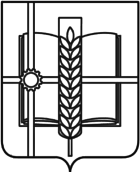 РОССИЙСКАЯ ФЕДЕРАЦИЯРОСТОВСКАЯ ОБЛАСТЬЗЕРНОГРАДСКИЙ РАЙОНМУНИЦИПАЛЬНОЕ ОБРАЗОВАНИЕ«Зерноградское городское поселение»АДМИНИСТРАЦИЯ ЗЕРНОГРАДСКОГО ГОРОДСКОГО ПОСЕЛЕНИЯПОСТАНОВЛЕНИЕот 03.06.2020 № 342г. ЗерноградО внесении изменений в постановление Администрации Зерноградского городского поселения от 05.12.2018 № 208 «Об утверждении муниципальной программы Зерноградского городского поселения «Обеспечение общественного порядка и противодействие преступности»В соответствии с решением Собрания депутатов Зерноградского городского поселения от 29.04.2020 № 149 "О внесении изменений в решение Собрания депутатов Зерноградского городского поселения от 25.12.2019 №144 "О бюджете Зерноградского городского поселения Зерноградского района на 2020 год и на плановый период 2021 и 2022 годов", представлением Прокуратуры Зерноградского района  от 26.05.2020 № 07-45-2020 «Об устранении нарушений бюджетного законодательства», руководствуясь Уставом муниципального образования «Зерноградское городское поселение», Администрация Зерноградского городского поселения  постановляет:1. Внести изменения в постановление Администрации Зерноградского городского поселения от 05.12.2018 № 208 «Об утверждении муниципальной программы Зерноградского городского поселения «Обеспечение общественного порядка и противодействие преступности» согласно приложению.2. Опубликовать настоящее постановление в печатном средстве массовой информации «Зерноград официальный» и разместить на официальном сайте Администрации Зерноградского городского поселения в информационно-телекоммуникационной сети «Интернет».Контроль за выполнением настоящего постановления возложить на заместителя главы Администрации Зерноградского городского поселения, заведующего финансово-экономическим сектором Администрации Зерноградского городского поселения.Глава Администрации Зерноградского городского поселения	                                             А. А. РачковПриложение к постановлению Администрации Зерноградского городского поселения от 03.06.2020 № 342ИЗМЕНЕНИЯ,вносимые в постановление Администрации Зерноградского городского поселения от 05.12.2018 № 208 «Об утверждении муниципальной программы Зерноградского городского поселения «Обеспечение общественного порядка и противодействие преступности»1. В приложении № 1 к постановлению:1.1. В паспорте муниципальной программы Зерноградского городского поселения «Обеспечение общественного порядка и противодействие преступности» строку «Ресурсное обеспечение муниципальной программы» изложить в следующей редакции:1.2. В паспорте подпрограммы «Противодействие коррупции в Зерноградском городском поселении» муниципальной программы Зерноградского городского поселения «Обеспечение общественного порядка и противодействие преступности» строку «Ресурсное обеспечение подпрограммы» изложить в следующей редакции:2. В приложение № 3 к муниципальной программе Зерноградского городского поселения «Обеспечение общественного порядка и противодействие преступности» «Расходы бюджета Зерноградского городского поселения на реализацию муниципальной программы Зерноградского городского поселения «Обеспечение общественного порядка и противодействие преступности» строки, 7 - 11  изложить в следующей редакции:«Приложение № 3к муниципальной программе Зерноградского городского поселения «Обеспечение общественного порядка и противодействие преступности»Расходы
 бюджета  Зерноградского городского поселения на реализацию муниципальной программы Зерноградского городского поселения «Обеспечение общественного порядка и противодействие преступности»3. В приложение № 4 к муниципальной программе Зерноградского городского поселения «Обеспечение общественного порядка и противодействие преступности» «Расходы на реализацию муниципальной программы Зерноградского городского поселения  городского поселения «Обеспечение общественного порядка и противодействие преступности» строки, 3 - 11 изложить в следующей редакции:Приложение № 4 	   к муниципальной программе  Зерноградского городского поселения 															                «Обеспечение общественного	   													                                порядка и противодействие преступности»РАСХОДЫна реализацию муниципальной программы Зерноградского городского поселения «Обеспечение общественного порядка и противодействие преступности»Ресурсное обеспечение муниципальной программы Общий объем финансирования программы за счет средств бюджета Зерноградского городского поселения  составляет 2547,00 тыс. руб., в том числе:2019 год - 242,00 тыс. руб.;2020 год - 215,00 тыс. руб.;2021 год - 185,00 тыс. руб.;2022 год - 185,00 тыс. руб.;2023 год - 215,00 тыс. руб.;2024 год - 215,00 тыс. руб.;2025 год - 215,00 тыс. руб.;2026 год - 215,00 тыс. руб.;2027 год - 215,00 тыс. руб.;2028 год - 215,00 тыс. руб.;2029 год - 215,00 тыс. руб.;2030 год - 215,00 тыс. руб.Ресурсное обеспечение подпрограммыОбщий объем финансирования подпрограммы за счет средств бюджета Зерноградского городского поселения составляет 127,00 тыс. руб., в том числе:2019 год - 7,00 тыс. руб.;2020 год - 0,00 тыс. руб.;2021 год - 20,00 тыс. руб.;2022 год - 20,00 тыс. руб.;2023 год - 10,00 тыс. руб.;2024 год - 10,00 тыс. руб.;2025 год - 10,00 тыс. руб.;2026 год - 10,00 тыс. руб.;2027 год - 10,00 тыс. руб.;2028 год - 10,00 тыс. руб.;2029 год - 10,00 тыс. руб.;2030 год - 10,00 тыс. руб.Номер и наименование подпрограммы, основного мероприятияподпрограммыОтветственный исполнитель, соисполнители, участникиКод бюджетной классификации расходов Код бюджетной классификации расходов Код бюджетной классификации расходов Код бюджетной классификации расходов Объем расходов всего (тыс. рублей)В том числе по годам реализации муниципальной программыВ том числе по годам реализации муниципальной программыВ том числе по годам реализации муниципальной программыВ том числе по годам реализации муниципальной программыВ том числе по годам реализации муниципальной программыВ том числе по годам реализации муниципальной программыВ том числе по годам реализации муниципальной программыВ том числе по годам реализации муниципальной программыВ том числе по годам реализации муниципальной программыВ том числе по годам реализации муниципальной программыВ том числе по годам реализации муниципальной программыВ том числе по годам реализации муниципальной программыНомер и наименование подпрограммы, основного мероприятияподпрограммыОтветственный исполнитель, соисполнители, участникиГРБСРзПрЦСРВРОбъем расходов всего (тыс. рублей)20192020 2021 2022 20232024 20252026202720282029203012345678910111213141516171819Муниципальная программа «Обеспечение общественного порядка и противодействие преступности»всегов том числе: ––––2547,00242215185185215215215215215215215215Муниципальная программа «Обеспечение общественного порядка и противодействие преступности»Главный специалист по работе с общественностью .ОТОС и СМИ АдминистрацииЗерноградского городского поселения–––2547,00242215185185215215215215215215215215Подпрограмма 1 «Противодействие коррупции в Зерноградском городском поселении»Главный специалист-юрист  АдминистрацииЗерноградского городского поселения поселения––1277020201010101010101010Основное мероприятие 1.1.Совершенствование нормативного правового регулирования в сфере противодействия коррупцииГлавный специалист-юрист  АдминистрацииЗерноградского городского поселения951––––––––––––––––Основное мероприятие 1.2.Повышение эффективности механизмов выявления, предотвращения и урегулирования конфликта интересов на муниципальной службе в Администрации Зерноградского городского поселенияГлавный специалист-юрист  АдминистрацииЗерноградского городского поселения951––––––––––––––––Основное мероприятие1.3 Усиление контроля за соблюдением лицами, замещающими отдельные муниципальные должности в Администрации Зерноградского городского поселения (далее должностные лица) антикоррупционных норм Главный специалист-юрист  АдминистрацииЗерноградского городского поселенияОсуществление1.4 антикоррупционной экспертизы нормативных правовых актов Администрации Зерноградского городского поселения и их проектов,  совершенствование мер по противодействию коррупции в сфере закупок товаров, работ, услуг для обеспечения муниципальных нуждГлавный специалист-юрист  АдминистрацииЗерноградского городского поселенияОсновное мероприятие 1.5 Активизация работы по антикоррупционному образованию и просвещению должностных лиц,Главный специалист-юрист  АдминистрацииЗерноградского городского поселения1277020201010101010101010Подпрограмма 2 «Профилактика экстремизма и терроризма в Зерноградском городском поселении»Главный специалист по работе с общественностью, ОТОС и СМИ2240220200150150190190190190190190190190Основное мероприятие 2.1.Информационно-пропагандистское противодействие экстремизму и терроризмуГлавный специалист по работе с общественностью, ОТОС и СМИ Администрации Зерноградского городского поселения951–––120,00101010101010101010101010Основное мероприятие 2.2 Осуществление комплекса мер по предупреждению террористических актов и соблюдению правил поведения при их возникновенииГлавный специалист по работе с общественностью, ОТОС и СМИ Администрации Зерноградского городского поселения180,00151515151515151515151515Основное мероприятие 2.3 Осуществление комплекса мер, направленных на внедрение, использование и текущий ремонт современных систем видеонаблюденияСтарший инспектор по работе с общественностью, ОТОС и СМИ Администрации Зерноградского городского поселения1140,001101106060100100100100100100100100Мероприятия2.4 по  профилактике и предотвращению правонарушений и террористических актов в общественных местах и на улицах Зерноградского городского поселения (материальное поощрение граждан, активно участвующих в охране общественного порядка на территории Зерноградского городского поселения)Старший инспектор по делам молодежи, физкультуры и спорта Администрации Зерноградского городского поселения800856565656565656565656565Основное мероприятие 2.5Информационная работа по правовому просвещению населения в целях профилактики правонарушенийОсновное мероприятие 2.6Организация и проведение массовых мероприятий, направленных на устранение причин, порождающих правонарушения, условий, способствующих их совершениюПодпрограмма 3 «Комплексные меры противодействия злоупотреблению наркотиками и их незаконному обороту»Старший инспектор по делам молодежи, физкультуры и спорта Администрации Зерноградского городского поселения951–––180,00151515151515151515151515Основное мероприятие 3.1.Проведение мониторинга наркоситуации и работы по организации профилактики наркомании в Зерноградском городском поселенииСтарший инспектор по делам молодежи, физкультуры и спорта Администрации Зерноградского городского поселения951–––Основное мероприятие 3.2 Организация и проведение информационно-пропагандистских, спортивных и культурно-массовых мероприятий, направленных на профилактику наркомании, производство и размещение тематической социальной рекламыСтарший инспектор по делам молодежи, физкультуры и спорта Администрации Зерноградского городского поселения180,00151515151515151515151515Основное мероприятие 3.3  Организация и проведение профилактических мероприятий с «группами риска» немедицинского потребления наркотиков и детьми, оказавшимися в трудной жизненной ситуацииСтарший инспекторпо делам молодежи, физкультуры и спорта Администрации Зерноградского городского поселенияНаименование муниципальной программы, номер и наименование подпрограммыИсточники финансированияОбъем расходов,всего(тыс. рублей)В том числе по годам реализациимуниципальной программыВ том числе по годам реализациимуниципальной программыВ том числе по годам реализациимуниципальной программыВ том числе по годам реализациимуниципальной программыВ том числе по годам реализациимуниципальной программыВ том числе по годам реализациимуниципальной программыВ том числе по годам реализациимуниципальной программыВ том числе по годам реализациимуниципальной программыВ том числе по годам реализациимуниципальной программыВ том числе по годам реализациимуниципальной программыВ том числе по годам реализациимуниципальной программыВ том числе по годам реализациимуниципальной программыНаименование муниципальной программы, номер и наименование подпрограммыИсточники финансированияОбъем расходов,всего(тыс. рублей)201920202021202220232024202520262027202820292030123456789101112131415Муниципальная программа « Обеспечение общественного порядка и противодействие преступности»всего 2547,00242215185185215215215215215215215215Муниципальная программа « Обеспечение общественного порядка и противодействие преступности»Бюджет Зерноградского городского поселения Зерноградского района2547,00242215185185215215215215215215215215Муниципальная программа « Обеспечение общественного порядка и противодействие преступности»областной бюджет–––––––––––––Муниципальная программа « Обеспечение общественного порядка и противодействие преступности»бюджет Зерноградского района–––––Муниципальная программа « Обеспечение общественного порядка и противодействие преступности»внебюджетные источники–––––––––––––Подпрограмма 1«Противодействие коррупции в Зерноградском городском поселении»всего127,007020201010101010101010Подпрограмма 1«Противодействие коррупции в Зерноградском городском поселении»Бюджет Зерноградского городского поселения Зерноградского района127,007020201010101010101010Подпрограмма 1«Противодействие коррупции в Зерноградском городском поселении»областной бюджет–––––––––––––Подпрограмма 1«Противодействие коррупции в Зерноградском городском поселении»бюджет Зерноградского районаПодпрограмма 1«Противодействие коррупции в Зерноградском городском поселении»внебюджетные источники–––––––––––––Подпрограмма 2«Профилактика экстремизма и терроризма в Зерноградском городском поселении»всего2280,00220200150190190190190190190190190190Подпрограмма 2«Профилактика экстремизма и терроризма в Зерноградском городском поселении»Бюджет Зерноградского городского поселения Зерноградского района2190,00220200150190190190190190190190190190Подпрограмма 2«Профилактика экстремизма и терроризма в Зерноградском городском поселении»областной бюджет–––––––––––––Подпрограмма 2«Профилактика экстремизма и терроризма в Зерноградском городском поселении»бюджет Зерноградского районаПодпрограмма 2«Профилактика экстремизма и терроризма в Зерноградском городском поселении»внебюджетные источники–––––––––––––Подпрограмма 3«Комплексные меры противодействия злоупотреблению наркотиками и их незаконному обороту»всего180,00151515151515151515151515Подпрограмма 3«Комплексные меры противодействия злоупотреблению наркотиками и их незаконному обороту»Бюджет Зерноградского городского поселения Зерноградского района180,00151515151515151515151515Подпрограмма 3«Комплексные меры противодействия злоупотреблению наркотиками и их незаконному обороту»областной бюджет–––––––––––––Подпрограмма 3«Комплексные меры противодействия злоупотреблению наркотиками и их незаконному обороту»бюджет Зерноградского районаПодпрограмма 3«Комплексные меры противодействия злоупотреблению наркотиками и их незаконному обороту»внебюджетные источники–––––––––––––